T.C.TARAKLI KAYMAKAMLIĞIİlçe MüftülüğüSayı	: 93912120-814/								               29.09.2017Konu   : Yardım Toplama                            .............................................................  CAMİİ İMAM HATİPLİĞİNE                                                                                                                                TARAKLIİlimiz Hendek ilçesi Rasimpaşa Camii Yaptırma ve yaşatma Derneğine ve İlimiz Adapazarı ilçesi Şeyh Edebali Camii Dini, Hayri ve Sosyal Tesisler Yaptırma ve Yaşatma Derneği yararına 29.09.2017 Cuma günü Cuma namazından sonra Valilik Onayı ile yardım toplanılacaktır.Bu nedenle; görevli bulunduğunuz camide başkanlığınızda 2860 sayılı yardım toplama kanununa göre yardım toplanmasını, toplanan yardımların aşağıdaki tutanakların ilgili yerlerinin doldurularak, Toplanan yardımın Müftülüğümüze elden en geç 04.10.2017 Çarşamba günü mesai bitimine kadar teslim edilmenizi rica ederim.                                                                                                                                                                                		                       Faruk GÜNEŞ                                                                                                                               		İlçe Müftüsü................................................................................................................................................................TUTANAKİLİ		:SAKARYA	     Yardım Toplama Tarihi :     29.09.2017 Cuma namazı sonrası İLÇESİ	:TARAKLI	     Yardım Toplama Amacı:  Sakarya İl Müftülüğü Yardım Kampanyası          CAMİNİN ADI:RAKAMLA	:................................................... 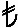 YAZIYLA:............................................................................... 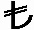 ÜYE				ÜYE			ÜYE			CAMİ GÖREVLİSİAdı Soyad-İmza	Adı Soyad-İmza		Adı Soyad-İmza	      Adı Soyad-İmza                                                     TESLİM TESELLÜM TUTANAĞI	NOT:Bu nüsha ve Yardım makbuzunun sureti Cami dosyasında saklanacaktır.TESLİM ALAN								TESLİM EDEN................................................................................................................................................................TUTANAKİLİ		:SAKARYA	     Yardım Toplama Tarihi :         29.09.2017 Cuma Namazı Sonrası İLÇESİ	:TARAKLI	     Yardım Toplama Amacı:  Sakarya İl Müftülüğü Yardım Kampanyası                      CAMİNİN ADI:	RAKAMLA	:................................................... 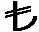 YAZIYLA:............................................................................... 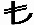 ÜYE				ÜYE			ÜYE			CAMİ GÖREVLİSİAdı Soyad-İmza	Adı Soyad-İmza		Adı Soyad-İmza	      Adı Soyad-İmzaTESLİM TESELLÜM TUTANAĞI	NOT:Bu tutanak kesilen makbuzun aslı ile birlikte Müftülüğe teslim edilecektir dosyasında saklanacaktır.        TESLİM ALAN							           TESLİM EDEN  